Workshop 
‘Effectief inzetten van opleidingsmomenten’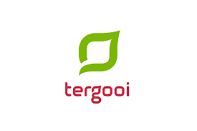 Teach the Teacher verdiepingsmodule Opleidingsgroep Obstetrie en GynaecologieACHTERGRONDAanleidingDit jaar viert de opleidingsgroep Obstetrie en Gynaecologie zijn eerste lustrum, waarbij in de afgelopen jaren met de komst van de opleiding flink is geïnvesteerd in docentprofessionalisering. Eerder heeft een scholing plaatsgevonden rondom het toepassen van EPA’s en het gebruik van EPASS (2018) alsmede het formuleren van constructieve feedback. Daarna heeft het voeren van feedbackgesprekken tussen supervisoren/(plv.-)opleider en aios middels de SetQ (2018) plaatsgevonden.De opleidingsgroep functioneert goed op inhoud, sfeer en organisatie, zoals ook uit de SPEED is gebleken. Echter op dit punt in de tijd is het van belang om het enthousiasme en de motivatie rondom het opleiden vast te blijven houden nu de nieuwigheid van het opleiden er een beetje af is en het ‘gevaar’ dreigt dat opleiden in gedrang komt met de bedrijfsvoering. Een factor die sterk van invloed is op het opleiden en de inrichting daarvan is de huidige COVID-19 pandemie. Er zijn een aantal focuspunten waar de opleider graag aandacht voor wil. Dat zijn:Het constructief formuleren van feedback aan aios, gekoppeld aan het opleiden ‘on the go’: Hoe identificeer je dagelijkse klinische taken als opleidingsmomenten en zet je deze optimal in? Daarbij nemen we ook het werken met EPA’s mee.   Het ‘teamgevoel’ van de opleidingsgroep een nieuwe impuls geven, zodat de balans van het opleiden als een verplichting minder gewicht krijgt en de andere kant van de schaal -een relevante en mooie manier om bij te dragen aan de collega’s van de toekomst- meer gewicht krijgt. Wat vinden wij van belang bij het opleiden van de volgende generatie artsen? Welk gedrag willen wij in ieder geval zien van aios als zij bij ons zijn? Wat kan een aios nou echt goed leren als hij/zij stage bij ons loopt? Hoe komen wij tot een samenhangende gezamenlijke beoordeling wanneer een aios een EPA aanvraagt? VormMet deze verdiepingsmodule ‘effectief inzetten van opleidingsmomenten’ krijgt de opleidingsgroep in korte tijd meer grip op de elementen die van invloed zijn op het effectief begeleiden van aios. Het inzetten van effectieve opleidingsmomenten staat daarbij centraal. Dat doen we door te zorgen voor een interactief dagdeel waarbij theorie kort en praktisch aangereikt wordt en de opleidingsgroep vervolgens steeds zelf aan de slag gaat om de vertaling te maken naar de eigen klinische praktijk. Deelnemers horen van collega’s hoe zij het begeleiden aanpakken en gaandeweg problemen oplossen. Wat in deze workshop behandeld wordt is daarmee direct toepasbaar in de eigen opleidingspraktijk.Na deze workshop:Het constructief formuleren van feedback aan aios, gekoppeld aan het opleiden ‘on the go’: Is de deelnemer in staat werkmomenten snel te herkennen en in te zetten als opleidingsmomenten Tools in te zetten om van dagelijkse klinische taken effectieve opleidingsmomenten te maken, ook onder tijdsdruk.Inzicht in de functie van de OOG bespreking en zijn voorbereid op de eigen bijdrage daaraan Zicht op wat er nodig is om het effectief begeleiden van aios in de eigen setting verder vorm te geven door middle van een actieplan.ACHTERGRONDAanleidingDit jaar viert de opleidingsgroep Obstetrie en Gynaecologie zijn eerste lustrum, waarbij in de afgelopen jaren met de komst van de opleiding flink is geïnvesteerd in docentprofessionalisering. Eerder heeft een scholing plaatsgevonden rondom het toepassen van EPA’s en het gebruik van EPASS (2018) alsmede het formuleren van constructieve feedback. Daarna heeft het voeren van feedbackgesprekken tussen supervisoren/(plv.-)opleider en aios middels de SetQ (2018) plaatsgevonden.De opleidingsgroep functioneert goed op inhoud, sfeer en organisatie, zoals ook uit de SPEED is gebleken. Echter op dit punt in de tijd is het van belang om het enthousiasme en de motivatie rondom het opleiden vast te blijven houden nu de nieuwigheid van het opleiden er een beetje af is en het ‘gevaar’ dreigt dat opleiden in gedrang komt met de bedrijfsvoering. Een factor die sterk van invloed is op het opleiden en de inrichting daarvan is de huidige COVID-19 pandemie. Er zijn een aantal focuspunten waar de opleider graag aandacht voor wil. Dat zijn:Het constructief formuleren van feedback aan aios, gekoppeld aan het opleiden ‘on the go’: Hoe identificeer je dagelijkse klinische taken als opleidingsmomenten en zet je deze optimal in? Daarbij nemen we ook het werken met EPA’s mee.   Het ‘teamgevoel’ van de opleidingsgroep een nieuwe impuls geven, zodat de balans van het opleiden als een verplichting minder gewicht krijgt en de andere kant van de schaal -een relevante en mooie manier om bij te dragen aan de collega’s van de toekomst- meer gewicht krijgt. Wat vinden wij van belang bij het opleiden van de volgende generatie artsen? Welk gedrag willen wij in ieder geval zien van aios als zij bij ons zijn? Wat kan een aios nou echt goed leren als hij/zij stage bij ons loopt? Hoe komen wij tot een samenhangende gezamenlijke beoordeling wanneer een aios een EPA aanvraagt? VormMet deze verdiepingsmodule ‘effectief inzetten van opleidingsmomenten’ krijgt de opleidingsgroep in korte tijd meer grip op de elementen die van invloed zijn op het effectief begeleiden van aios. Het inzetten van effectieve opleidingsmomenten staat daarbij centraal. Dat doen we door te zorgen voor een interactief dagdeel waarbij theorie kort en praktisch aangereikt wordt en de opleidingsgroep vervolgens steeds zelf aan de slag gaat om de vertaling te maken naar de eigen klinische praktijk. Deelnemers horen van collega’s hoe zij het begeleiden aanpakken en gaandeweg problemen oplossen. Wat in deze workshop behandeld wordt is daarmee direct toepasbaar in de eigen opleidingspraktijk.Na deze workshop:Het constructief formuleren van feedback aan aios, gekoppeld aan het opleiden ‘on the go’: Is de deelnemer in staat werkmomenten snel te herkennen en in te zetten als opleidingsmomenten Tools in te zetten om van dagelijkse klinische taken effectieve opleidingsmomenten te maken, ook onder tijdsdruk.Inzicht in de functie van de OOG bespreking en zijn voorbereid op de eigen bijdrage daaraan Zicht op wat er nodig is om het effectief begeleiden van aios in de eigen setting verder vorm te geven door middle van een actieplan.Doelgroep Opleiders en leden van de opleidingsgroep.
Aios zijn welkom. Duur4 uur (minus pauze)18 juni 2020 (09:00-12:30u)OpleidingsmiddelenOpleidingsplan BOEGJobaid EPA’sStrip werken met EPA’ s Opstelling zaal Cabaret opstellingLocatie: Tergooi ziekenhuisBenodigdheden bij workshop Powerpointpresentatie Laptop  Beamer Geluidboxen Flapover met stiften Evaluatieformulier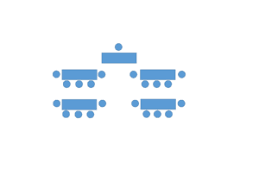 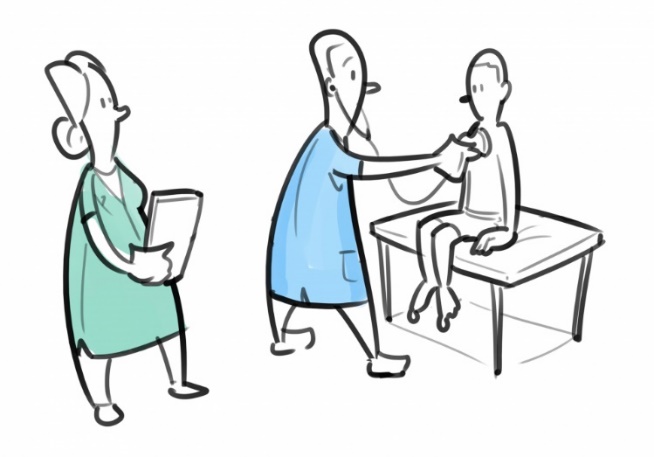 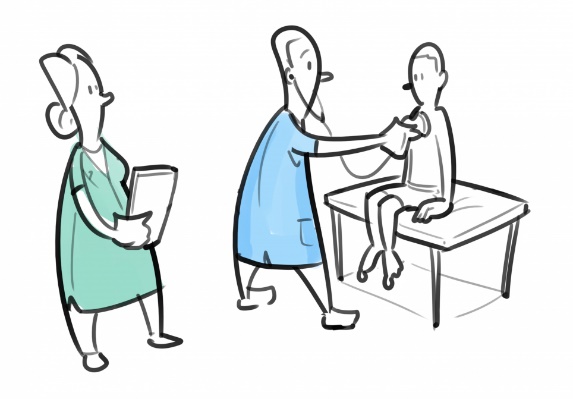 Programma workshop Effectief inzetten van opleidingsmomentenIn 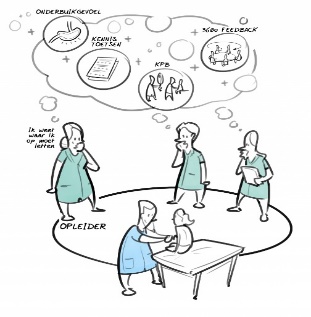 Workshop Effectief inzetten opleidingsmomentenHandout 1: 
EPA gericht begeleiden; opleidingsmomentenDuur:    60 minutenNodig:  jobaid EPA’s, handout 3 Feedback toolboxBron:    Opleidingsplan BOEGWorkshop Effectief inzetten opleidingsmomentenHandout 1: 
EPA gericht begeleiden; opleidingsmomentenDuur:    60 minutenNodig:  jobaid EPA’s, handout 3 Feedback toolboxBron:    Opleidingsplan BOEG3.2 Thema Basis OK6.1 Thema Kwetsbare oudere (behoort bij Thema 4 en 5) Medisch handelen Diagnose en advies 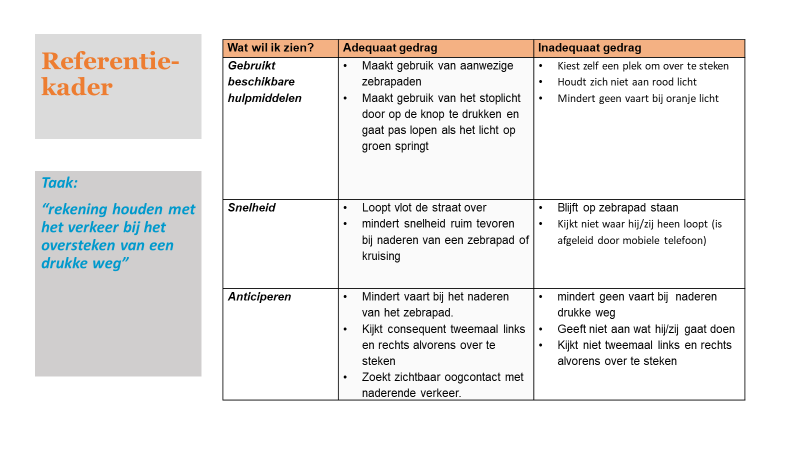 Wat gaan we doen?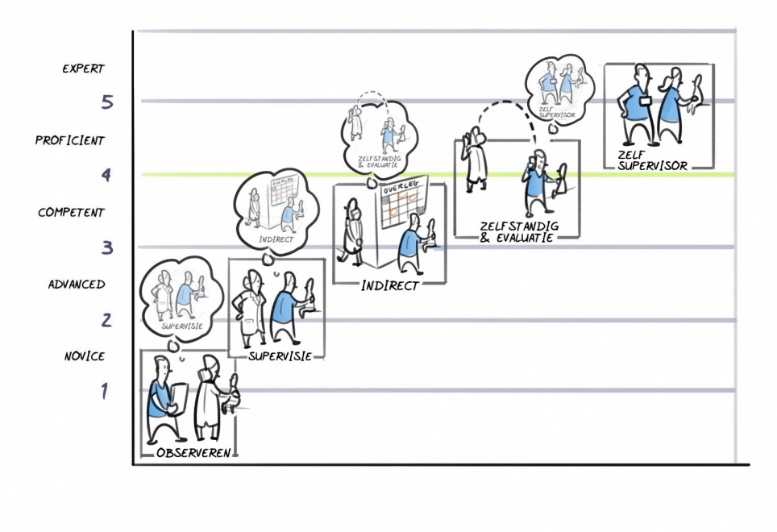 3.2 Thema Basis OK6.1 Thema Kwetsbare oudere (behoort bij Thema 4 en 5) Medisch handelen Diagnose en advies Wat gaan we doen?3.2 Thema Basis OK6.1 Thema Kwetsbare oudere (behoort bij Thema 4 en 5) Medisch handelen Diagnose en advies Wat gaan we doen?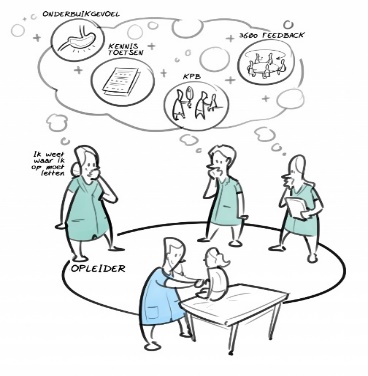 Workshop Effectief inzetten van opleidingsmomentenHandout 2: 
Wat moet ik doen om opleiden met EPA’s in onze praktijk te implementeren?Duur:    60 minutenNodig:  Flapover en stift(-en)Wat gaan we doen?Het is de bedoeling dat het tempo hoog gehouden wordt (niet uitgebreid discussiëren over de beperkingen, meteen focus op wat wél kan).Wat gaan we doen?Het is de bedoeling dat het tempo hoog gehouden wordt (niet uitgebreid discussiëren over de beperkingen, meteen focus op wat wél kan).Wat gaan we doen?Het is de bedoeling dat het tempo hoog gehouden wordt (niet uitgebreid discussiëren over de beperkingen, meteen focus op wat wél kan).WORKSHOP‘Effectief inzetten van opleidingsmomenten’ DRAAIBOEK EN HANDOUTS